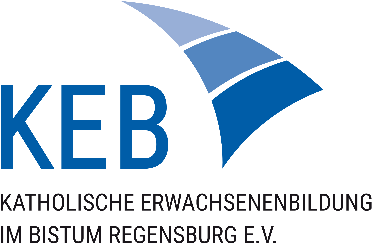 Zuschussantrag  –  Referentenbestätigung  –  VerwendungsnachweisIch bestätige, im Rahmen der Kath. ErwachsenenbildungKEB – Katholische Erwachsenenbildung im Bistum Regensburg e.V.Regionale KEB im Landkreis Wunsiedel	Maximilianstraße 53	95632 Wunsiedel		folgende Bildungsmaßnahme durchgeführt zu haben:1. BERICHT											   ID-NR  ________ | 22Thema: Termin/e:   	   Dauer:	–	Uhr,	(PLZ / Ort)Teilnehmende:			davon Kinder:			davon weiblich:			□  TN-Liste anbeiHinweis:	Das Honorar und die Fahrtkosten werden vom Veranstalter/von der KEB nicht versteuert. Die Versteuerung ist Sache der/des Referent*in. Gleichzeitig machen wir darauf aufmerksam, dass nach § 3 Nr. 26 EStG jährlich ein Betrag von 
€ 3.000,- Übungsleiterpauschale oder € 840,- Ehrenamtspauschale aus dieser nebenberuflichen Tätigkeit steuerfrei ist.Referent*in:	Bankverbindung:Name/Vorname 	BankStraße 	IBAN		Datum			Unterschrift des/der Referenten*inVon verantwortlicher Leitung der Veranstaltung auszufüllen:Die Veranstaltung wurde durchgeführt in Kooperation mit:(z.B. KAB, KDFB, Kath. Elternschaft / Kindergarten / Schule / etc.)Für jeden Ref. diese Seite extra ausfüllen!  -  b. w.  -(Stand:2024/2)3 a. ABRECHNUNG					4. ÜBERWEISUNGDer Zuschuss ist zu überweisen an5. ERKLÄRUNG:	Es wird versichert, dass diese Veranstaltung bei keiner anderen Stelle abgerechnet wird.Für die Richtigkeit obiger Angaben zeichnet:	Anschrift Veranstalter:Datum/Unterschrift des verantwortlichen Veranstalters(Datum/Unterschrift – Für die Richtigkeit der TN-Zahl – eine 2. bestätigende Person)		6. ANLAGEN:______	Quittung(en) für ______	Beleg(e) für Werbungskosten______	Einladungen, Presseberichte______	Quittung(en) für tatsächlich bezahlte Saalmiete______	Belege über sonstige Kostenbei Verpflegungskosten zusätzlich	______	Empfänger der Verpflegungsleistung______	detailliertes Programm______	Verpflegungsrechnungbei Studienfahrten/-reisen zusätzlich	______	Belege für Fahrtkosten______	genaue Aufstellung der Führungen(mit Uhrzeit, Tag und Dauer)Stoffgebiet:		(Wird von der KEB ausgefüllt!)(Stand:2024/2)  Abrechnung über □ Honorar  □ Übungsleiterpauschale  □ Ehrenamtspauschale

	 	 €  Fahrtkosten:	von	 		nach	 		km	 	  x 0,40 € (bzw. Bahnfahrt)	 	 €  Spesen/sonst. Kosten	 	 €  Summe	 	 €  sachliche u. rechnerische  Richtigkeit bestätigt  angewiesen am: □  überwiesen am       bzw. □  bar ausbezahlt am  (Datum / Unterschrift)PLZ	OrtBICKosten der Bildungsveranstaltung (Belege sind beigefügt)Kosten der Bildungsveranstaltung (Belege sind beigefügt)Kosten der Bildungsveranstaltung (Belege sind beigefügt)Kosten der Bildungsveranstaltung (Belege sind beigefügt)Kosten der Bildungsveranstaltung (Belege sind beigefügt)Kosten der Bildungsveranstaltung (Belege sind beigefügt)Honorar für Referent*in/Mitarbeiter*inHonorar für Referent*in/Mitarbeiter*in€Fahrtkosten, Spesen
der Referenten*innen/Mitarbeiter*innenFahrtkosten, Spesen
der Referenten*innen/Mitarbeiter*innen€PortoPorto€VeranstaltungswerbungVeranstaltungswerbungSaalmieteSaalmiete€Verpflegung/Übernachtung
der TeilnehmendenVerpflegung/Übernachtung
der Teilnehmenden€Fahrtkosten der TeilnehmendenFahrtkosten der Teilnehmenden€Arbeitsmaterialien für TeilnehmendeArbeitsmaterialien für Teilnehmende€Sonstige KostenSonstige Kosten€GesamtkostenGesamtkosten€Einnahmen/EigenleistungTeilnehmergebühren€Sonstige Einnahmen€Gesamteinnahmen€Differenz (Defizit)€Kontoinhaber*inBankIBANBIC